Jednotky objemu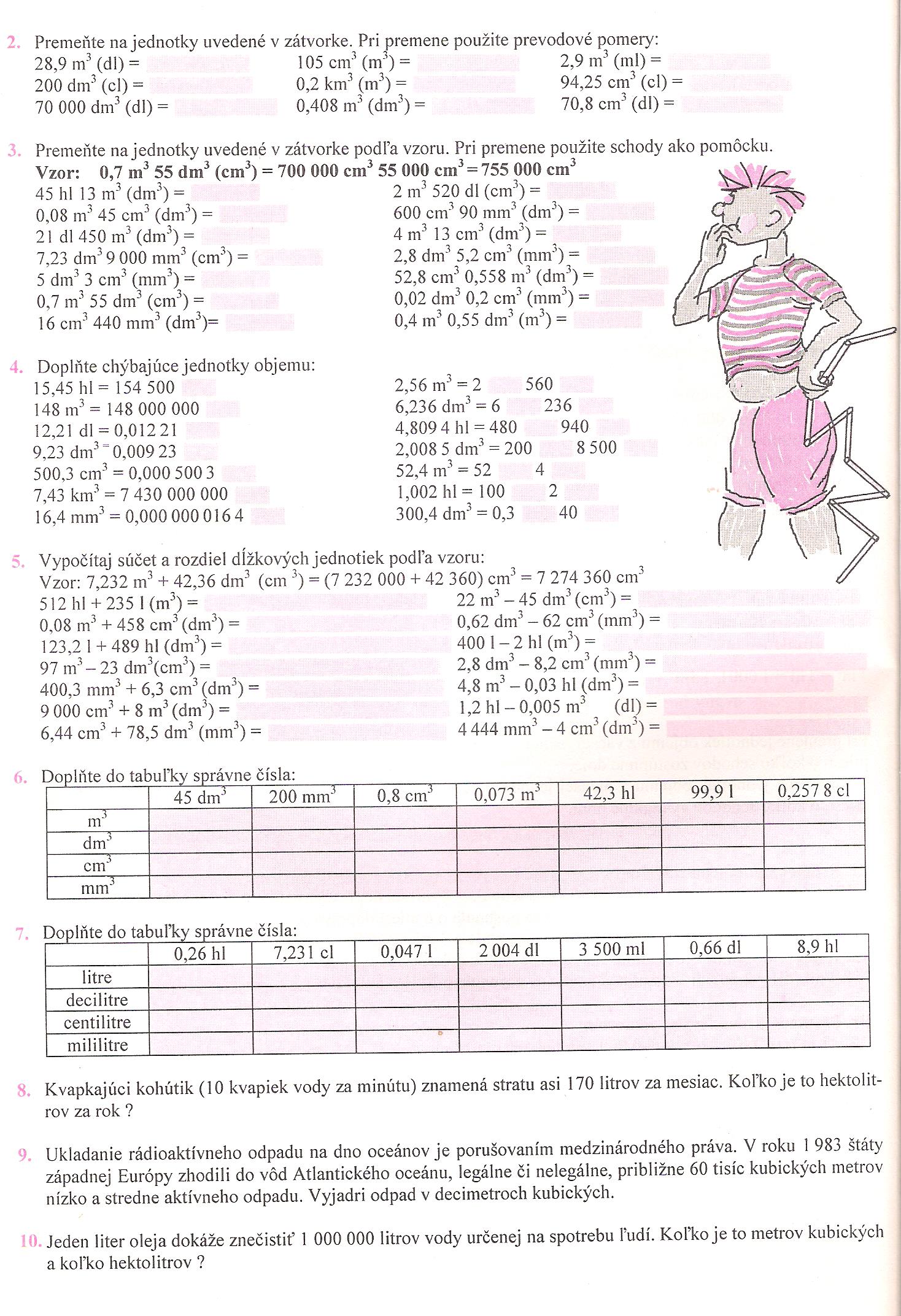 Jednotky obsahu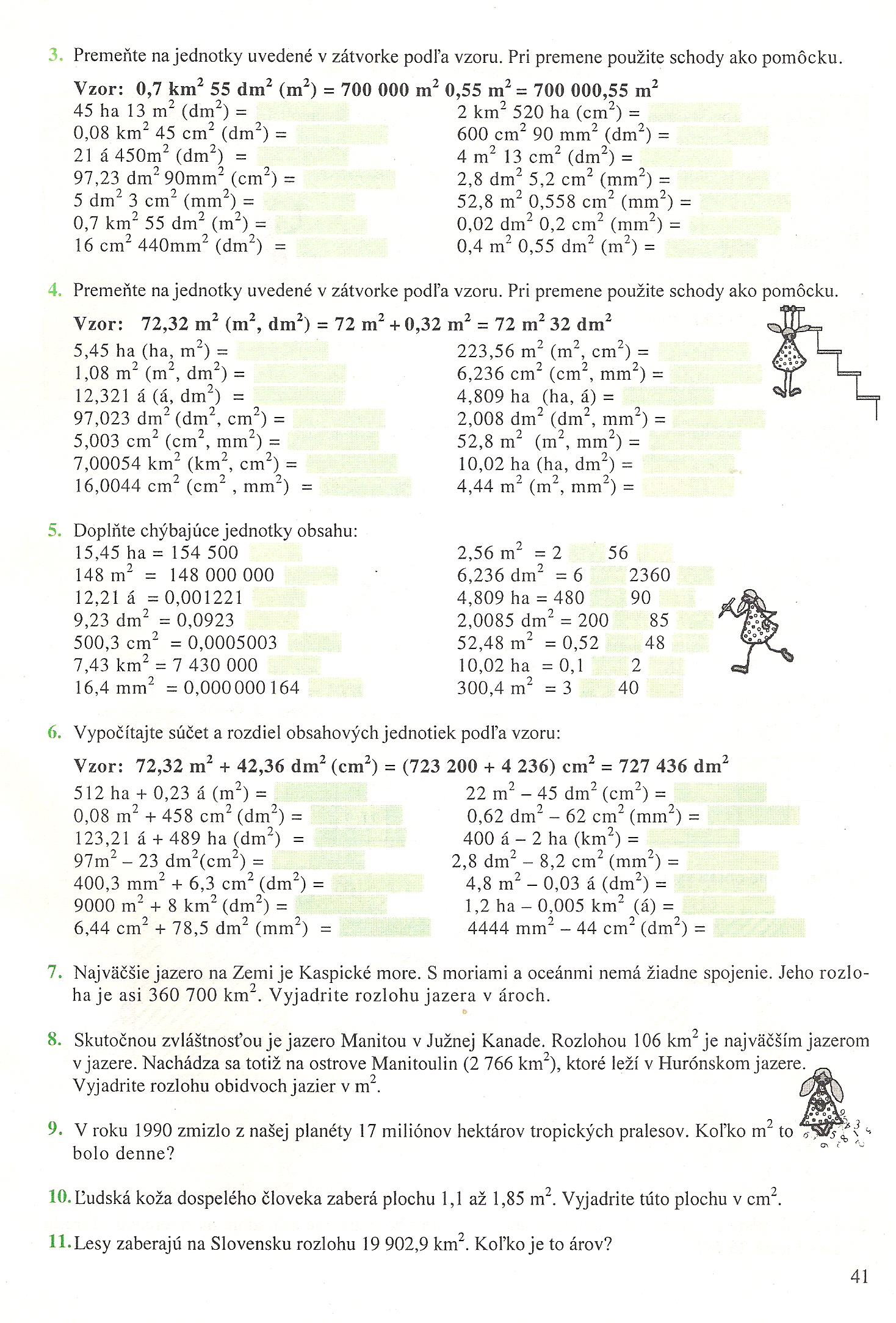 